New Hope Lutheran ChurchDr.  Emory L. Johnson, Pastor: 715-635-2972Kobi Phillipps, Intern Pastor: 715-431-0187685 W. State Rd. 70, PO Box 7 ~ Grantsburg, WI  54840Church Office 715-463-5700www.NewHopeLutheranChurch.orgThird Sunday in Lent 	  March 24, 2019 The Prelude             Welcome and AnnouncementsPreparing Our Hearts for WorshipPastor:  Let us open our Worship Service this morning in the Name of the Father and of the Son and of the Holy Spirit.  And all God’s children said: “AMEN.   PRAISE THE LORD!”  (Psalm 106:48)Opening Hymn..#434 (Red Hymnal and on screen)……..… “ Revive Us Again”.Pastor: Let us take a few moments to silently talk to God from our heartsPastor:  Almighty God our Maker and RedeemerWe confess unto you that we are by nature sinful and unclean and that we have sinned against you in thought, word and deed, by what we have done and by what we have left undone.  Therefore we come to you in the Name of our Risen Lord and Savior, Jesus Christ, trusting in Your mercy, and asking Your forgiveness. Pastor:  If we confess our sins, He is faithful and righteous to forgive us our sins and to cleanse us from all unrighteousness. (1 John 1:9)    If you confess with your mouth Jesus as Lord, and believe in your heart that God raised Him from the dead, you will be saved; for with the heart a person believes, resulting in righteousness, and with the mouth he confesses, resulting in salvation.  (Romans 10: 8-10)Congregation:   Lord Jesus, I believe in You.   Amen.Hymn of Praise….#304 and on screen……………..…. “ Behold The Lamb”The Prayer of the DayOld Testament  Lessons…… (on screen).... Genesis 1:26-27, 2:16-17 & 3:1-7The Gospel.......... (on screen)…………..…....................... John 6:40 & 47-58Glory be to the Father, and to the Son and to the Holy Ghost;As it was in the beginning, is now and ever shall be,world without end.   Amen
Children's Choir……………………………………… “Soon and Very Soon”Children’s SermonPulpit Hymn …#327 and on screen ………...... “The Old Rugged Cross” Message.. ……………….“ The Tree of the Knowledge of Good and Evil and the Cross of Christ”Hymn of the Day… #316 and on screen…....  “O Sacred Head, Now Wounded”The Apostles’ Creed (from Luther’s Small Catechism, Ambassador Publications, 2007)I believe in God, the Father Almighty, Maker of heaven and earth:  And in Jesus Christ, His only Son, our Lord; Who was conceived by the Holy Spirit, Born of the Virgin Mary, Suffered under Pontius Pilate, Was Crucified, dead and buried; He descended into hell; The third day He rose again from the dead; He ascended into heaven, 	And  is seated on the right hand of God the Father Almighty; 	From 	where He shall come to judge the living and the dead.I believe in the Holy Spirit; the Holy Christian Church, The Communion of Saints; The Forgiveness of sins; The Resurrection of the body;  And the Life everlasting.   AmenThe Offertory     (presentation of our offering to the Lord)Response:  #88  Words below	….............................“More Precious Than Silver”Lord, You are more precious than silver,Lord, You are more costly than gold.Lord, You are more beautiful than diamonds,And nothing I desire compares with You.  (x 2) Prayers of the Church     (see insert, congregation may be seated)After each petition the Pastor will pray:  “We ask this in Jesus Name.”Congregational Response:  “Thank you Lord Jesus.”The Lord’s PrayerClosing Hymn….. #308  vs. 1, 2 & on screen……... “There Is a Redeemer”Closing PrayerBenediction (Numbers 6:24-26)Pastor:  Go in Peace and Serve the Lord. Congregation:  Thanks be to God. Postlude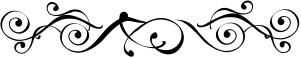 Thank you to Kent Lahners for reading our Scripture lessons for today.We are so blessed to have worshiped together today. We pray God’s blessings upon our members, friends, families and visitors. Visitors are invited to join us for fellowship and coffee following the service.O Lord my God, you are very great!You are clothed with splendor and majesty,covering yourself with light as with a garment,,,Psalm 104:1-2